D“To develop the skills, confidence, and qualifications for local people to lead rich lives and build great careers. “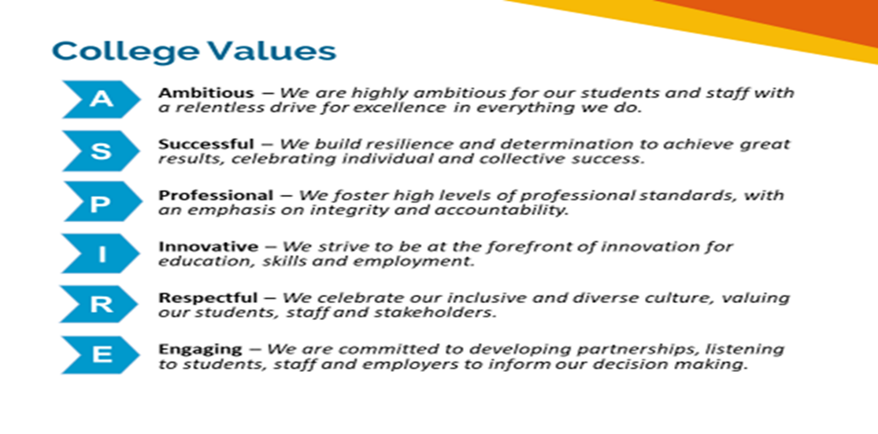 Safeguarding of Children and vulnerable adultsNewham College is committed to safeguarding and promoting the welfare of our learners and young people.  We expect all staff to share this commitment.  As this role involves regulated activity, the successful applicant will be required to undertake an enhanced DBS check and additional pre-employment checks.Equality of Opportunity The College has a strong commitment to working toward the implementation of equality of opportunity in both service delivery and employment. The College’s mission and strategic objectives directly support this aim. All employees are required to actively support the development, dissemination implementation of this aim and related policies and programmes. We encourage and welcome applications from all individuals, regardless of age, disability, sex, sexual orientation, gender reassignment or identity, race, religion or belief and marriage and civil partnership. Job DescriptionThe candidate appointed will join an innovated and dynamic team involved in the delivery through a range a of 16-18 full-time study programmes within the Directorate of Professional Service Industries. They will prepare and deliver teaching for a range of topics, provide advice and support students, acting as a Personal Tutor, conduct Internal Quality Assurance as well as related teacher administration duties. Design, plan and implement effective and inclusive teaching and supporting learning activities.To provide high quality teaching, learning, assessment and internal moderation across a range of courses.Teach across a range of modules/units or within a subject area using appropriate teaching, learning support and assessment methods and technologies.Assess the work and progress of students and provide them with constructive feedbackContribute to the delivery, tracking and monitoring of key skill performance amongst cohorts of students in Public Services.Seek ways of improving performance by reflecting on teaching design and delivery and obtaining and analysing feedback.Contribute to outreach and/or widening participation activities within the school. Tutorship of students, giving appropriate support to enable students to achieve their academic, personal and vocational targets.Interviewing and giving guidance to potential students. Assisting students in their progression to either Higher Education or employment. Contribute to the development and continual improvement of courses, coordinating effectively with both staff and student.Essential qualifications/training:A recognised teaching qualification e. PCET, PGCE or QCF Level 5 Diploma in Education Comprehensive understanding of the curriculum with subject specialism to at least Level 4Strong experience of delivering to 16+ age group with varied abilities in an educational settingDegree (or appropriate qualification) in relevant discipline in either Public Service, Sociology, Social Policy, Humanities and Law & CriminologyGCSE or Level 2 in Maths and EnglishDesirable qualifications/training:Internal Verifier QualificationCurrent training and CPD taken in the past 2-years relevant to the role and vocational area Experience:Experience of planning and delivering in line with Ofsted requirements to at least “good”Ability to plan learning in line with Ofsted requirementsExperience in teaching/assessing courses at a range of levels and providing high quality feedback and assessmentExcellent written and verbal communication skillsExperience meeting targets, KPI’s or deadlines Familiar with safeguarding and relevant proceduresWorking parents, families and external partnersKnowledge and Skills:Able to motivate and inspire people to achievePassionate about the learning and skills agenda Excellent communication and written skills Comprehensive IT skills and E-LearningExcellent communications skills with people at all levelsA team player who is hardworking and capable of working on own initiativeMust have good organisational and time management skillsCommitment to the College aims and ethosAbility to work quickly and accurately under pressureAbility to prioritise work to deadlinesAbility to work flexibly as a member of the teamAccurate record keepingJob DescriptionJob TitleUniform Public Services Lecturer  DirectorateProfessional Service Industries School Creative IndustriesReports ToHead of SchoolGradeHourly paidContractFull-timeLocationEast Ham Campus Our VisionJob Purpose Key Duties and ResponsibilitiesPerson Specification Review DetailsReview DetailsJob TitlePublic Services Lecturer  Date Created 22.5.24Date Issued to Employee by Line ManagerVersion